ВСЕРОССИЙСКИЙ ЗАОЧНЫЙ ФИНАНСОВО-ЭКОНОМИЧЕСКИЙ ИНСТИТУТКАФЕДРА СТАТИСТИКИО Т Ч Е Т о результатах выполнения компьютерной лабораторной работы Автоматизированный корреляционно-регрессионный анализ взаимосвязи статистических данных в среде MS ExcelВариант № 3Выполнил: ст. III курса  гр. ФК-2Проверил: доцент Лосева О.В.Пенза, 2008г.1. Постановка задачи статистического исследования Корреляционно-регрессионный анализ взаимосвязи признаков является составной частью проводимого статистического исследования деятельности 30-ти предприятий и частично использует результаты ЛР-1.В ЛР-2 изучается взаимосвязь между факторным признаком Среднегодовая стоимость основных производственных фондов (признак Х) и результативным признаком Выпуск продукции (признак Y), значениями которых являются исходные данные ЛР-1 после исключения из них аномальных наблюдений.В процессе статистического исследования необходимо решить ряд задач.Установить наличие статистической связи между факторным признаком Х и результативным признаком Y графическим методом.Установить наличие корреляционной связи между признаками Х и Y методом аналитической группировки. Оценить тесноту связи признаков Х и Y на основе эмпирического корреляционного отношения η.Построить однофакторную линейную регрессионную модель связи признаков Х и Y, используя инструмент Регрессия надстройки Пакет анализа, и оценить тесноту связи признаков Х и Y на основе линейного коэффициента корреляции r.Определить адекватность и практическую пригодность построенной линейной регрессионной модели, оценив:а) значимость и доверительные интервалы коэффициентов а0, а1;б) индекс детерминации R2 и его значимость;в) точность регрессионной модели.Дать экономическую интерпретацию:а) коэффициента регрессии а1;б) коэффициента эластичности КЭ;в) остаточных величин εi.Найти наиболее адекватное нелинейное уравнение регрессии с помощью средств инструмента Мастер диаграмм.2. Выводы по результатам выполнения лабораторной работыЗадача 1. Установление наличия статистической связи между факторным признаком Х и результативным признаком Y графическим методом.Статистическая связь является разновидностью стохастической (случайной) связи, при которой с изменением факторного признака X закономерным образом изменяется какой–либо из обобщающих статистических показателей распределения результативного признака Y.Вывод:Точечный график  связи признаков  (диаграмма рассеяния, полученная в ЛР-1 после удаления аномальных наблюдений) позволяет сделать вывод, что имеет  место статистическая связь. Предположительный вид связи – линейная прямая.Задача 2. Установление наличия корреляционной связи между признаками Х и Y методом аналитической группировки.Корреляционная связь – важнейший частный случай стохастической статистической связи, когда под воздействием вариации факторного признака Х закономерно изменяются от группы к группе средние групповые значения  результативного признака Y (усредняются результативные значения , полученные под воздействием фактора ). Для выявления наличия корреляционной связи используется метод аналитической группировки.Вывод: Результаты выполнения аналитической группировки предприятий по факторному признаку Среднегодовая стоимость основных производственных фондов даны в табл. 2.2 Рабочего файла, которая показывает, что с увеличением значений факторного признака Х закономерно увеличиваются средние групповые значения  результативного признака . Следовательно, между признаками Х и Y существует прямая связь.Задача 3.Оценка тесноты связи признаков Х и Y на основе эмпирического корреляционного отношения.Для анализа тесноты связи между факторным и результативным признаками рассчитывается показатель η – эмпирическое корреляционное отношение, задаваемое формулой            ,где  и  - соответственно межгрупповая и общая дисперсии результативного признака Y - Выпуск продукции (индекс х дисперсии  означает, что оценивается мера влияния признака Х на Y).Для качественной оценки тесноты связи на основе показателя эмпирического корреляционного отношения служит шкала Чэддока:Результаты выполненных расчетов представлены в табл. 2.4 Рабочего файла.Вывод:Значение коэффициента η =0,90, что в соответствии с оценочной шкалой Чэддока говорит о  весьма тесной степени связи изучаемых признаков.Задача 4. Построение однофакторной линейной регрессионной модели связи изучаемых признаков с помощью инструмента Регрессия надстройки Пакет анализа и оценка тесноты связи на основе линейного коэффициента корреляции r.4.1. Построение регрессионной модели заключается в нахождении аналитического выражения связи между факторным признаком X и результативным признаком Y.Инструмент Регрессия на основе исходных данных (xi , yi), производит расчет параметров а0 и а1 уравнения однофакторной линейной регрессии , а также вычисление ряда показателей, необходимых для проверки адекватности построенного уравнения исходным (фактическим) данным.Примечание. В результате работы инструмента Регрессия получены четыре результативные таблицы (начиная с заданной ячейки А75). Эти таблицы выводятся в Рабочий файл без нумерации, поэтому необходимо присвоить им номера табл.2.5 – табл.2.8 в соответствии с их порядком.Вывод:Рассчитанные в табл.2.7 (ячейки В91 и В92) коэффициенты а0 и а1 позволяют построить линейную регрессионную модель связи изучаемых признаков в виде уравнения -44,297+1,089x 4.2. В случае линейности функции связи для оценки тесноты связи признаков X и Y, устанавливаемой по построенной модели, используется линейный коэффициент корреляции r. Значение коэффициента корреляции r приводится в табл.2.5 в ячейке В78 (термин "Множественный R").Вывод:Значение коэффициента корреляции r =0,91 , что в соответствии с оценочной шкалой Чэддока говорит о весьма тесной степени связи изучаемых признаков.Задача 5. Анализ адекватности и практической пригодности построенной линейной регрессионной модели.Анализ адекватности регрессионной модели преследует цель оценить, насколько построенная теоретическая модель взаимосвязи признаков отражает фактическую зависимость между этими признаками, и тем самым оценить практическую пригодность синтезированной модели связи. Оценка соответствия построенной регрессионной модели исходным (фактическим) значениям признаков X и Y выполняется  этапа:оценка статистической значимости коэффициентов уравнения а0, а1 и определение их доверительных интервалов для заданного уровня надежности;определение практической пригодности построенной модели на основе оценок линейного коэффициента корреляции  r  и индекса детерминации R2;проверка значимости уравнения регрессии в целом по F-критерию Фишера;оценка погрешности регрессионной модели.Оценка статистической значимости коэффициентов уравнения а0, а1 и определение их доверительных интерваловТак как коэффициенты уравнения а0 , а1  рассчитывались, исходя из значений признаков только для 30-ти пар (xi , yi), то полученные значения коэффициентов являются лишь приближенными оценками фактических параметров связи а0 , а1. Поэтому необходимо:проверить значения коэффициентов на неслучайность (т.е. узнать, насколько они типичны для всей генеральной совокупности предприятий отрасли); определить (с заданной доверительной вероятностью 0,95 и 0,683) пределы, в которых могут находиться значения а0, а1 для генеральной совокупности предприятий.Для анализа коэффициентов а0, а1 линейного уравнения регрессии используется табл.2.7, в которой: – значения коэффициентов а0, а1 приведены в ячейках В91 и В92 соответственно; – рассчитанный уровень значимости коэффициентов уравнения приведен в ячейках Е91 и Е92; – доверительные интервалы коэффициентов с уровнем надежности Р=0,95 и Р=0,683 указаны в диапазоне ячеек F91:I92.5.1.1. Определение значимости коэффициентов уравненияУровень значимости – это величина α=1–Р, где Р – заданный уровень надежности (доверительная вероятность).Режим работы инструмента Регрессия использует по умолчанию уровень надежности Р=0,95. Для этого уровня надежности уровень значимости равен α = 1 – 0,95 = 0,05. Этот уровень значимости считается заданным.В инструменте Регрессия надстройки Пакет анализа для каждого из коэффициентов а0 и а1 вычисляется уровень его значимости αр, который указан в результативной таблице (табл.2.7 термин "Р-значение"). Если рассчитанный для коэффициентов а0, а1 уровень значимости αр, меньше заданного уровня значимости α= 0,05, то этот коэффициент признается неслучайным (т.е. типичным для генеральной совокупности), в противном случае – случайным.Примечание. В случае, если признается случайным свободный член а0, то уравнение регрессии целесообразно построить заново без свободного члена а0. В этом случае в диалоговом окне Регрессия необходимо задать те же самые параметры за исключением лишь того, что следует активизировать флажок Константа-ноль (это означает, что модель будет строиться при условии а0=0). В лабораторной работе такой шаг не предусмотрен.Если незначимым (случайным) является коэффициент регрессии а1, то взаимосвязь  между признаками X и Y в принципе не может аппроксимироваться  линейной моделью.Вывод:Для свободного члена а0 уравнения регрессии рассчитанный уровень значимости есть αр =0,1734.Так как он больше заданного уровня значимости α=0,05, то коэффициент а0 признается случайным.Для коэффициента регрессии  а1  рассчитанный  уровень  значимости есть αр =0,00.. Так как он меньше заданного уровня значимости α=0,05, то коэффициент а1 признается типичным.5.1.2. Зависимость доверительных интервалов коэффициентов уравнения от заданного уровня надежностиДоверительные интервалы коэффициентов а0, а1 построенного уравнения регрессии при уровнях надежности Р=0,95 и Р=0,683 представлены в табл.2.7, на основе которой формируется табл.2.9.Таблица 2.9Границы доверительных интервалов коэффициентов уравненияВывод:В  генеральной  совокупности  предприятий  значение  коэффициента  а0 следует ожидать с надежностью Р=0,95 в пределах -109,25а020,66, значение коэффициента а1 в пределах 0,90а11,27. Уменьшение уровня надежности ведет к сужению доверительных интервалов коэффициентов уравнения.Определение практической пригодности построенной регрессионной модели.Практическую пригодность построенной модели можно охарактеризовать по величине линейного коэффициента корреляции r:близость  к единице свидетельствует о хорошей аппроксимации исходных (фактических) данных с помощью построенной линейной функции связи ;близость  к нулю означает, что связь между фактическими данными Х и Y нельзя аппроксимировать как построенной, так и любой другой линейной моделью, и, следовательно, для моделирования связи следует использовать какую-либо подходящую нелинейную модель.Пригодность построенной регрессионной модели для практического использования можно оценить и по величине индекса детерминации R2, показывающего, какая часть общей вариации признака Y объясняется в построенной модели вариацией фактора X.В основе такой оценки лежит равенство R = r (имеющее место для линейных моделей связи), а также шкала Чэддока, устанавливающая качественную характеристику тесноты связи в зависимости от величины r.Согласно шкале Чэддока высокая степень тесноты связи признаков достигается лишь при >0,7, т.е. при  >0,7. Для индекса детерминации R2 это означает выполнение неравенства R2 >0,5.При недостаточно тесной связи признаков X, Y (слабой, умеренной, заметной) имеет место неравенство 0,7, а следовательно, и неравенство .С учетом вышесказанного, практическая пригодность построенной модели связи  оценивается по величине R2 следующим образом:неравенство R2 >0,5 позволяет считать, что построенная модель пригодна для практического применения, т.к. в ней достигается высокая степень тесноты связи признаков X и Y, при которой более 50% вариации признака Y объясняется влиянием фактора Х; неравенство  означает, что построенная модель связи практического значения не имеет ввиду недостаточной тесноты связи между признаками X и Y, при которой менее 50% вариации признака Y объясняется влиянием фактора Х, и, следовательно, фактор Х влияет на вариацию Y в значительно меньшей степени, чем другие (неучтенные в модели) факторы.Значение индекса детерминации R2 приводится в табл.2.5 в ячейке В79 (термин "R - квадрат").Вывод:Значение линейного коэффициента корреляции r и значение индекса детерминации R2 согласно табл. 2.5 равны: r =0,91, R2 =0,83. Поскольку   и  то построенная линейная регрессионная модель связи  пригодна  для практического использования. Общая оценка адекватности  регрессионной модели по F-критерию ФишераАдекватность построенной регрессионной модели фактическим данным (xi, yi) устанавливается по критерию Р.Фишера, оценивающему статистическую значимость (неслучайность) индекса детерминации R2.Рассчитанная для уравнения регрессии оценка значимости R2 приведена в табл.2.6 в ячейке F86 (термин "Значимость F"). Если она меньше заданного уровня значимости α=0,05, то величина R2 признается неслучайной и, следовательно, построенное уравнение регрессии  может быть использовано как модель связи между признаками Х и Y для генеральной совокупности предприятий отрасли.Вывод:Рассчитанный уровень значимости αр индекса детерминации R2 есть αр=0,00… Так как он меньше заданного уровня значимости α=0,05, то значение R2 признается типичным и модель связи между признаками Х и Y -44,297+1,089x применима для генеральной совокупности предприятий отрасли в целом. Оценка погрешности регрессионной моделиПогрешность регрессионной модели можно оценить по величине стандартной ошибки  построенного линейного уравнения регрессии . Величина ошибки  оценивается как среднее квадратическое отклонение по совокупности отклонений  исходных (фактических) значений yi признака Y от его теоретических значений , рассчитанных по построенной модели.Погрешность регрессионной модели выражается в процентах и рассчитывается как величина .100.В адекватных моделях погрешность не должна превышать 12%-15%.Значение  приводится в выходной таблице "Регрессионная статистика" (табл.2.5) в ячейке В81 (термин "Стандартная ошибка"), значение    – в таблице  описательных  статистик  (ЛР-1, Лист 1, табл.3, столбец 2).Вывод:Погрешность линейной регрессионной модели составляет .100=29,9177/326,0833*100=9,1748 %, что подтверждает адекватность построенной модели -44,297+1,089xЗадача 6. Дать экономическую интерпретацию:1) коэффициента регрессии а1;3) остаточных величин i. 2) коэффициента эластичности КЭ;6.1. Экономическая интерпретация коэффициента регрессии а1В случае линейного уравнения регрессии =a0+a1x величина коэффициента регрессии a1 показывает, на сколько в среднем (в абсолютном выражении) изменяется значение результативного признака Y при изменении фактора Х на единицу его измерения. Знак при a1 показывает направление этого изменения.Вывод:Коэффициент регрессии а1 =1,089 показывает, что при увеличении факторного признака Среднегодовая стоимость основных производственных фондов на 1 млн руб. значение результативного признака Выпуск продукции увеличивается  в среднем на 1,089 млн руб. 6.2. Экономическая интерпретация коэффициента эластичности.С целью расширения возможностей экономического анализа явления используется коэффициент эластичности , который измеряется в процентах и показывает, на сколько процентов изменяется в среднем результативный признак при изменении факторного признака на 1%.Средние значения  и  приведены в таблице описательных статистик (ЛР-1, Лист 1, табл.3).Расчет коэффициента эластичности:=1,089*(340/326,0833) =1,1355%Вывод:Значение коэффициента эластичности Кэ=1,1355 показывает, что при увеличении факторного признака Среднегодовая стоимость основных производственных фондов на 1% значение результативного признака Выпуск продукции увеличивается  в среднем на 1,1355%.6.3. Экономическая интерпретация остаточных величин εiКаждый их остатков  характеризует отклонение фактического значения yi от теоретического значения , рассчитанного по построенной регрессионной модели и определяющего, какого среднего значения    следует ожидать, когда фактор Х принимает значение xi.Анализируя остатки, можно сделать ряд практических выводов, касающихся выпуска продукции на рассматриваемых предприятиях отрасли.Значения остатков i (таблица остатков из диапазона А98:С128) имеют как положительные, так и отрицательные отклонения от ожидаемого в среднем объема выпуска продукции  (которые в итоге уравновешиваются, т.е.).Экономический интерес представляют наибольшие расхождения между фактическим объемом выпускаемой продукции yi и ожидаемым усредненным объемом .Вывод:Согласно таблице остатков максимальное превышение ожидаемого среднего объема выпускаемой  продукции  имеют три предприятия - с номерами 6, 20, 27,  а максимальные отрицательные отклонения - три предприятия с номерами 8, 26, 24 .Именно эти шесть предприятий подлежат дальнейшему экономическому анализу для выяснения причин наибольших отклонений объема выпускаемой ими продукции от ожидаемого среднего объема и выявления резервов роста производства.Задача 7. Нахождение наиболее адекватного нелинейного уравнения регрессии с помощью средств инструмента Мастер диаграмм.Уравнения регрессии и их графики построены для 3-х видов нелинейной зависимости между признаками и представлены на диаграмме 2.1 Рабочего файла.Уравнения регрессии и соответствующие им индексы детерминации R2 приведены в табл.2.10 (при заполнении данной таблицы коэффициенты уравнений необходимо указывать не в компьютерном формате, а в общепринятой десятичной форме чисел).Таблица Регрессионные модели связиВыбор наиболее адекватного уравнения регрессии определяется максимальным значением индекса детерминации R2: чем ближе значение R2 к единице, тем более точно регрессионная модель соответствует фактическим данным.Вывод:Максимальное значение индекса детерминации R2 =0,8381.Следовательно, наиболее адекватное исходным данным нелинейное уравнение регрессии имеет вид  0,4087x1,1452.ПРИЛОЖЕНИЕ Результативные таблицы и графики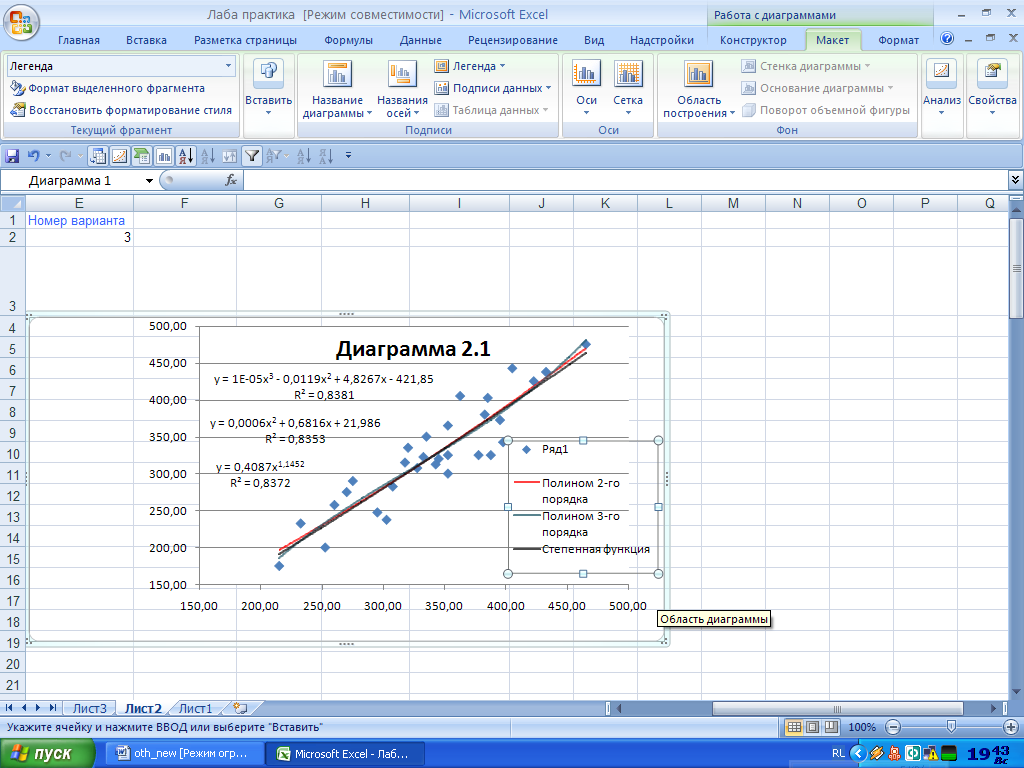 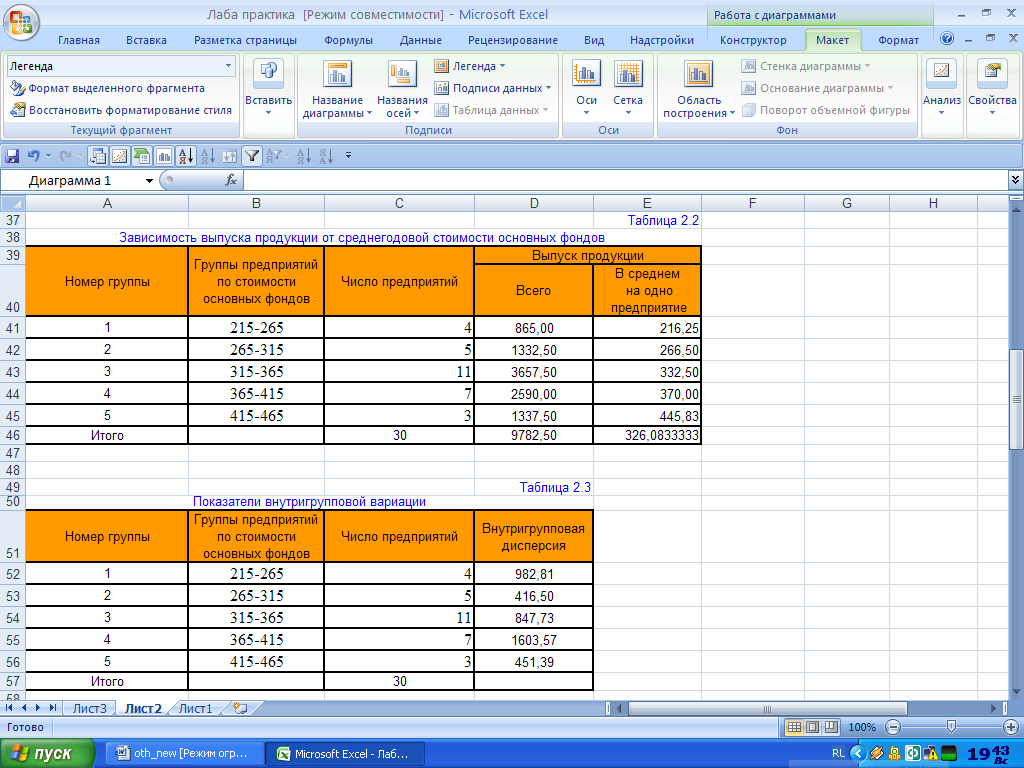 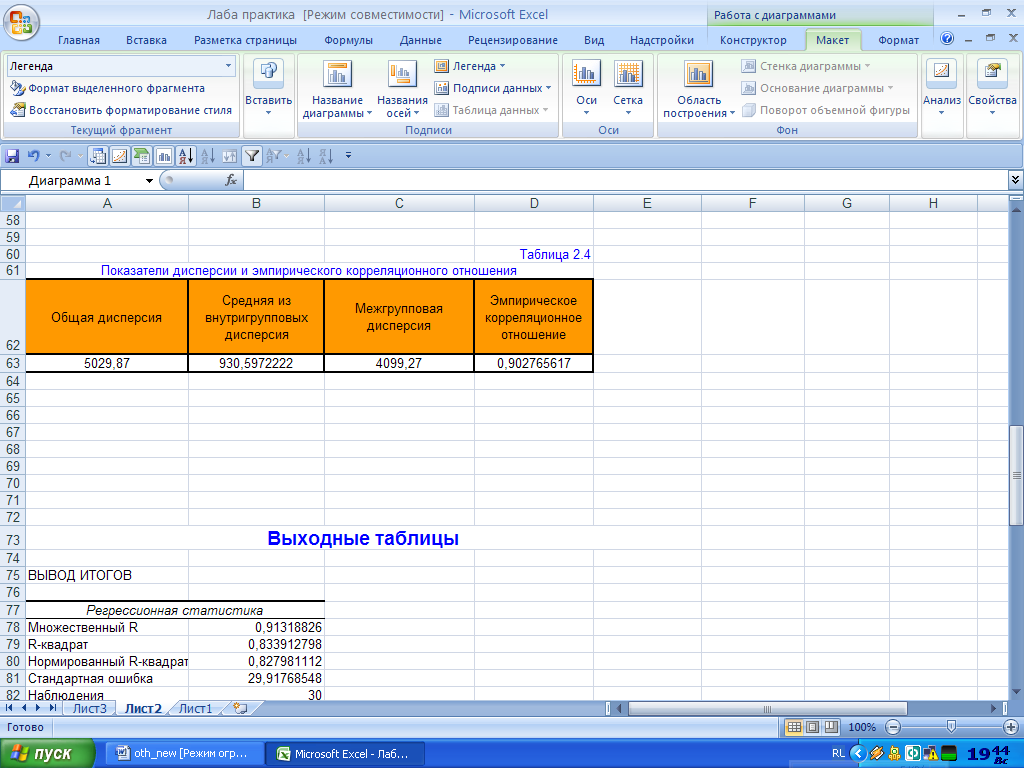 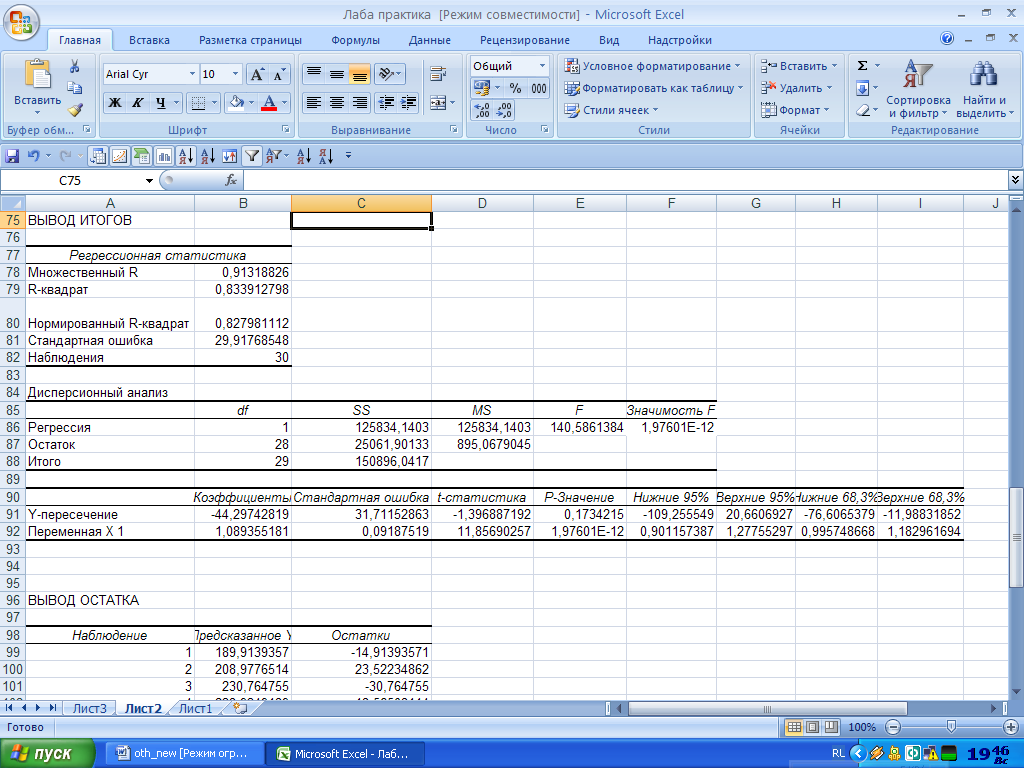 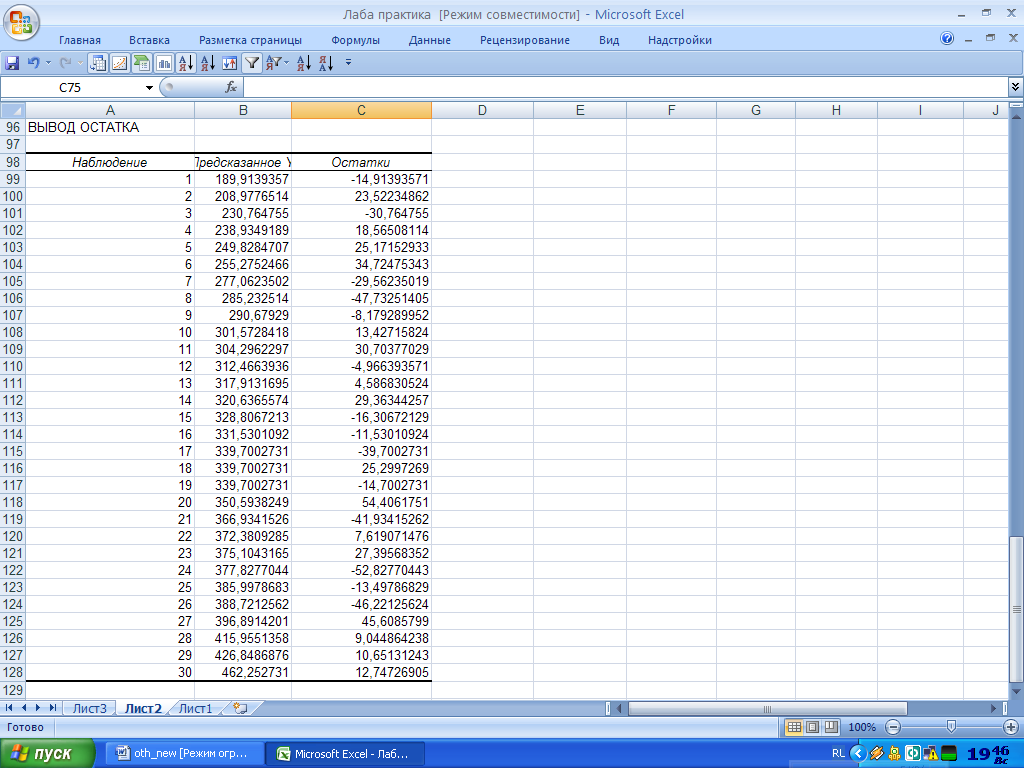 Лабораторная работа №3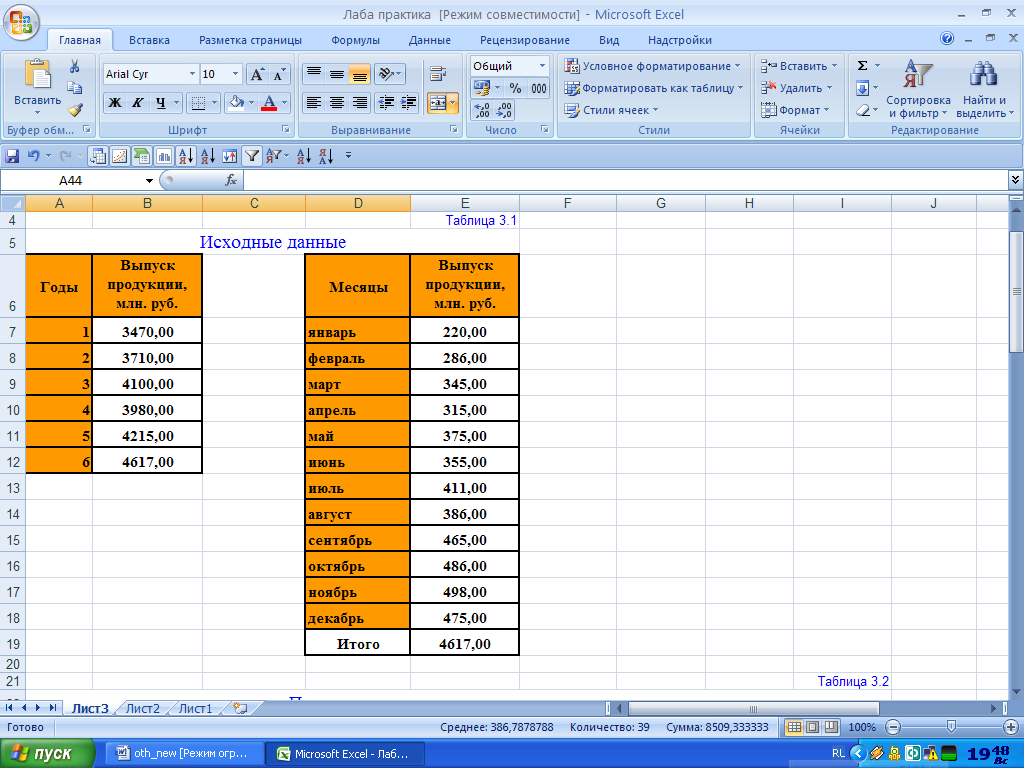 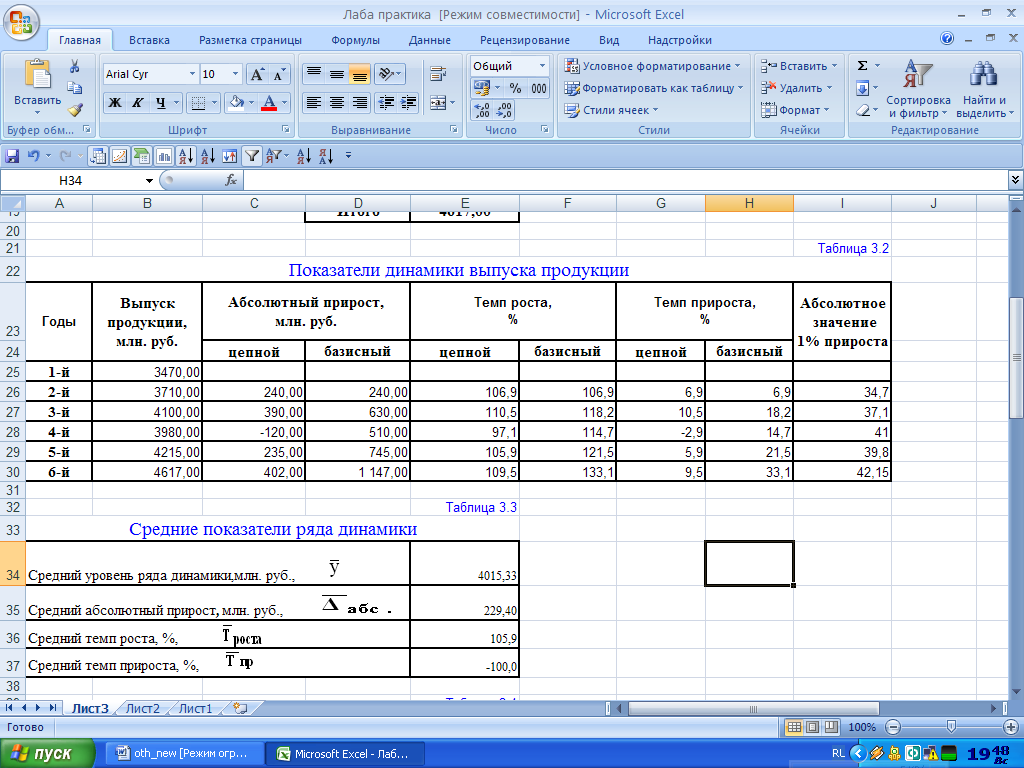 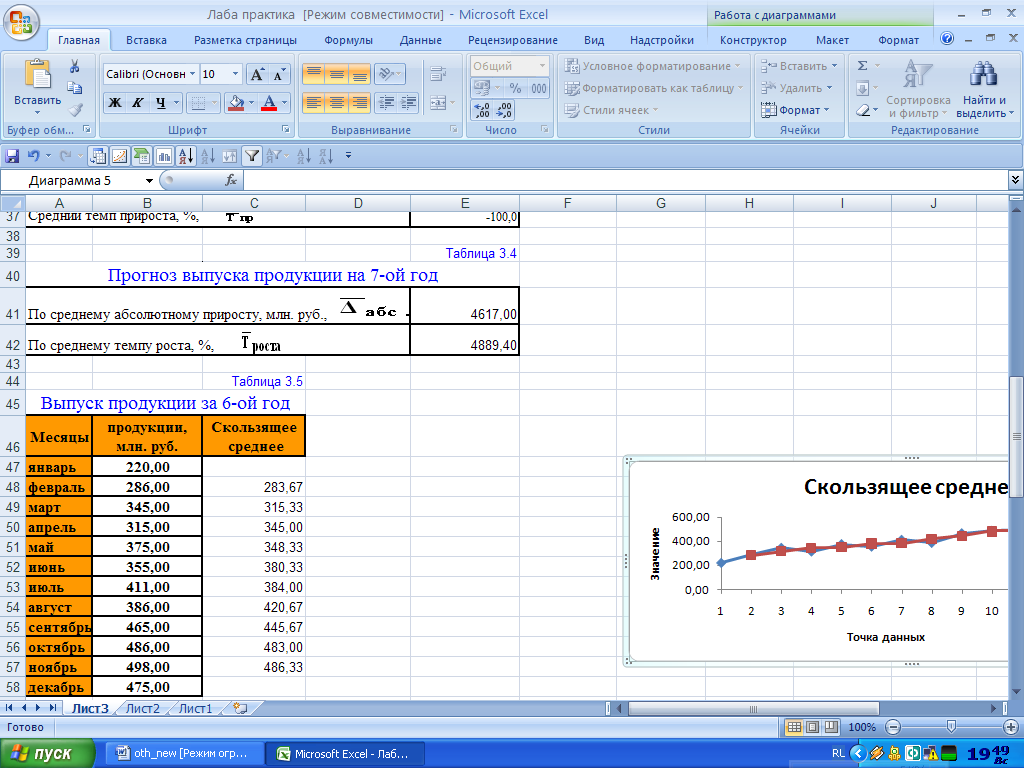 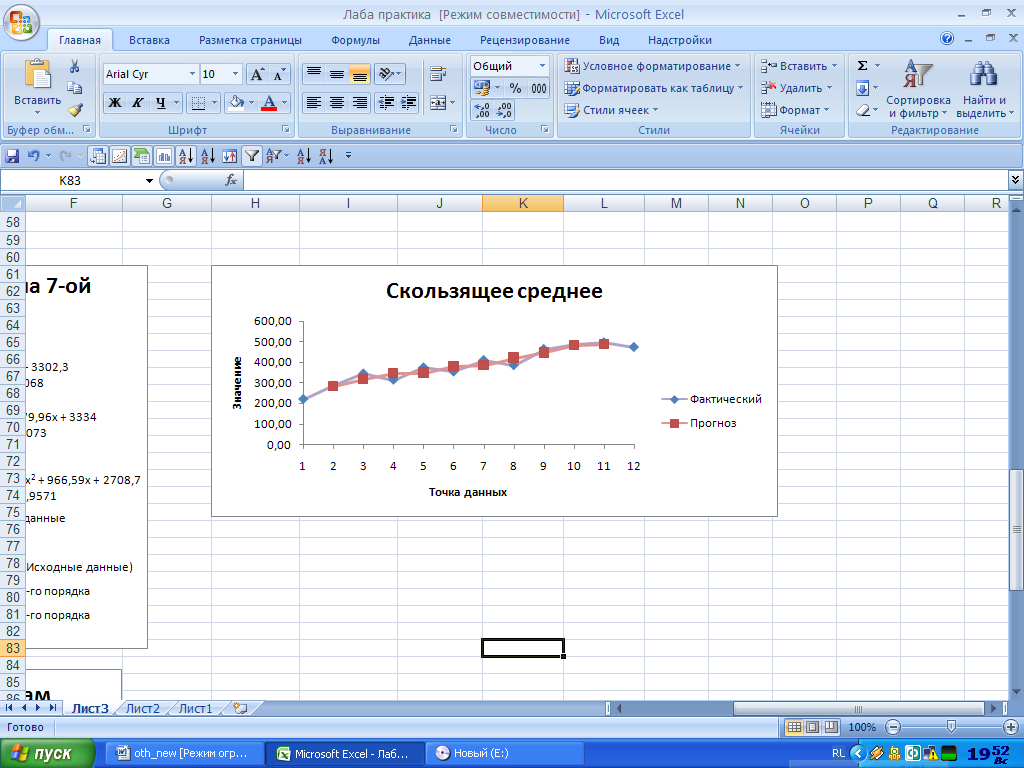 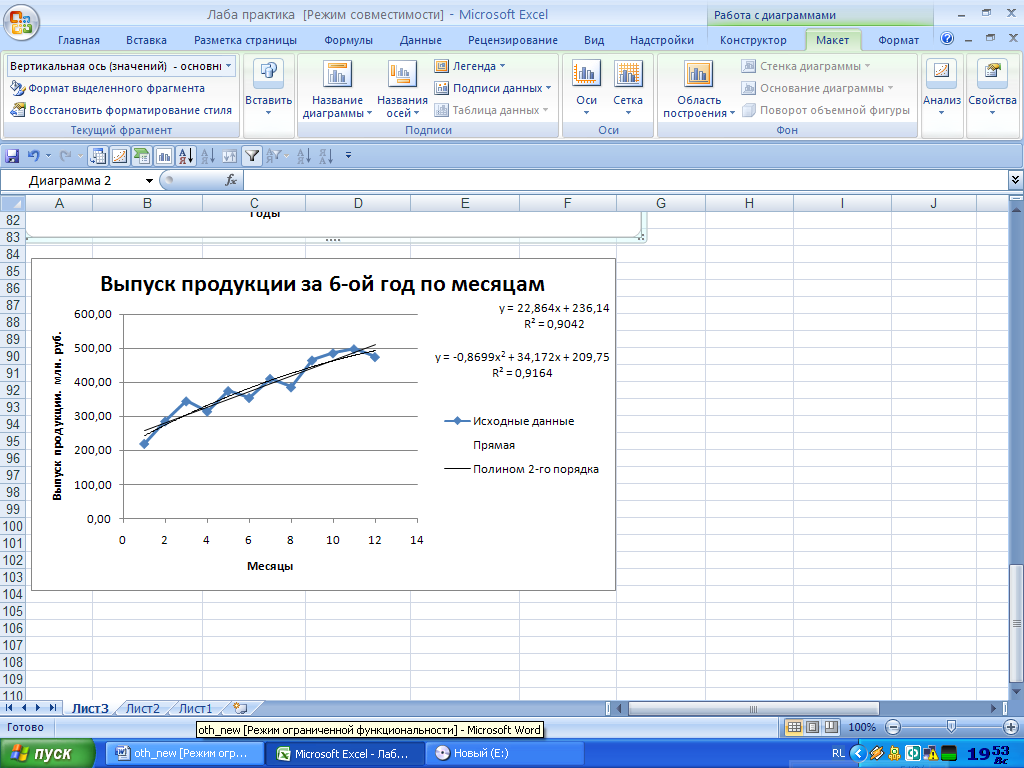 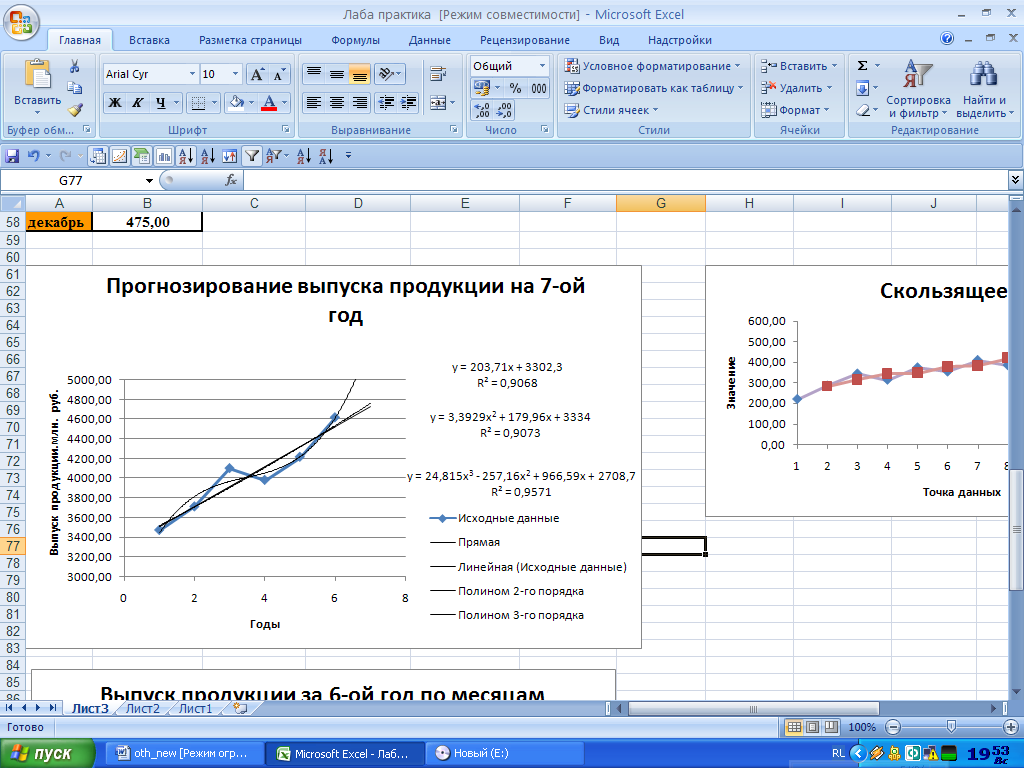 Исходные данныеИсходные данныеИсходные данныеНомер предприятияСреднегодовая стоимость основных производственных фондов, млн. руб.Выпуск продукции, млн. руб.5215,00175,0023232,50232,5027252,50200,001260,00257,508270,00275,0032275,00290,0022295,00247,5019302,50237,502307,50282,503317,50315,0013320,00335,0026327,50307,509332,50322,504335,00350,0028342,50312,5017345,00320,006352,50300,0014352,50365,0025352,50325,007362,50405,0031377,50325,0018382,50380,0010385,00402,5020387,50325,0024395,00372,5029397,50342,5015405,00442,5012422,50425,0021432,50437,5016465,00475,00Значение η0,1 – 0,30,3 – 0,50,5 – 0,70,7 – 0,90,9 – 0,99Сила связиСлабаяУмереннаяЗаметнаяТеснаяВесьма теснаяКоэффициентыГраницы доверительных интерваловГраницы доверительных интерваловГраницы доверительных интерваловГраницы доверительных интерваловКоэффициентыДля уровня надежности Р=0,95Для уровня надежности Р=0,95Для уровня надежности Р=0,683Для уровня надежности Р=0,683Коэффициентынижняяверхняянижняяверхняяа0-109,2520,66-76,60-11,98а10,901,270,991,18Вид уравненияУравнение регрессииИндексдетерминации R2Полином 2-го порядка0,0006x2+0,6816x+21,9860,8353Полином 3-го порядка-0,4x3-0,0119x2+4,867x-421,850,8381Степенная функция0,4087x1,14520,8372Номер предприятияСреднегодовая стоимость основных производственных фондов, млн.руб.Выпуск продукции, млн. руб.5215,00175,0023232,50232,5027252,50200,001260,00257,508270,00275,0032275,00290,0022295,00247,5019302,50237,502307,50282,503317,50315,0013320,00335,0026327,50307,509332,50322,504335,00350,0028342,50312,5017345,00320,006352,50300,0014352,50365,0025352,50325,007362,50405,0031377,50325,0018382,50380,0010385,00402,5020387,50325,0024395,00372,5029397,50342,5015405,00442,5012422,50425,0021432,50437,5016465,00475,00